       WYTNIJ I POKOLORUJ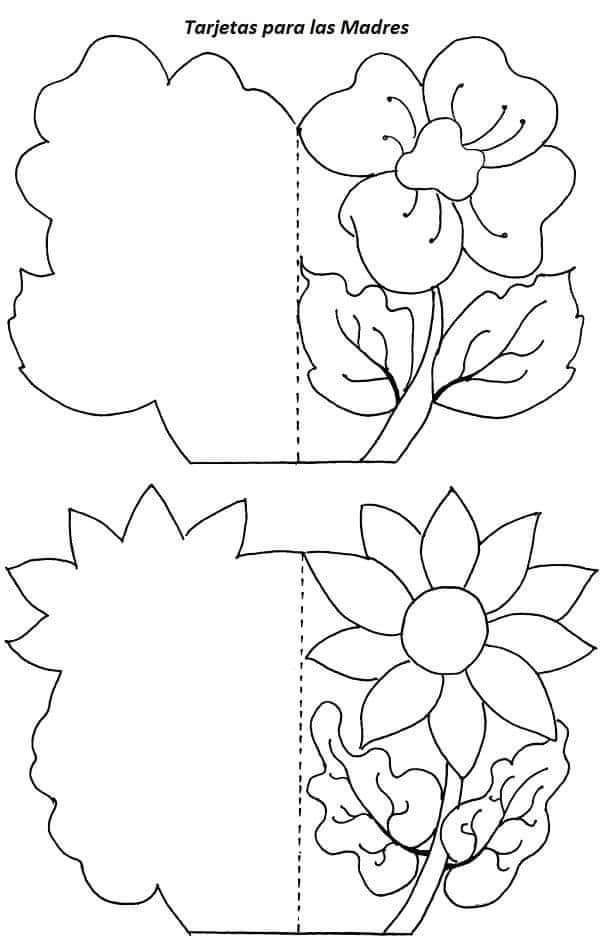 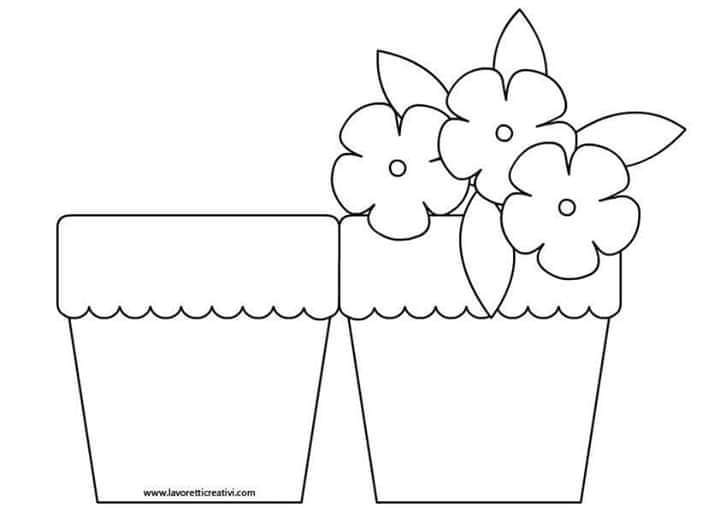 